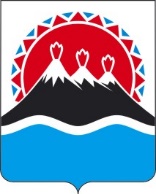 П О С Т А Н О В Л Е Н И ЕПРАВИТЕЛЬСТВАКАМЧАТСКОГО КРАЯВ соответствии с пунктом 15 статьи 24 Федерального закона от 21.12.2001 №178-ФЗ «О  приватизации государственного и муниципального имущества», постановлением Правительства Российской Федерации от 27.08.2012 № 860 «Об организации и проведении продажи государственного или муниципального имущества в электронной форме»ПРАВИТЕЛЬСТВО ПОСТАНОВЛЯЕТ:Установить Порядок заключения договора купли-продажи государственного имущества Камчатского края, относящегося к объектам приватизации, с участником продажи этого имущества по минимально допустимой цене, признанным покупателем, либо с лицом, признанным единственным участником продажи этого имущества по минимально допустимой цене, согласно приложению.Настоящее постановление вступает в силу после дня его официального опубликования.Порядокзаключения договора купли-продажи государственного имущества Камчатского края, относящегося к объектам приватизации, с участником продажи этого имущества по минимально допустимой цене, признанным покупателем, либо с лицом, признанным единственным участником продажи этого имущества по минимально допустимой ценеНастоящий Порядок разработан в целях определения порядка заключения договора купли-продажи имущества, находящегося в государственной собственности Камчатского края (далее - имущество), с покупателем либо лицом, признанным единственным участником продажи имущества по минимально допустимой цене, в случае, установленном абзацем вторым пункта 4 статьи 24 Федерального закона «О приватизации государственного и муниципального имущества» (далее - единственный участник).Порядок заключения договоров купли-продажи по минимально допустимой цене объектов социально-культурного и коммунально-бытового назначения осуществляются с учетом особенностей, установленных законодательством Российской Федерации и Камчатского края о приватизации в отношении указанных видов имущества.Организацию заключения договора купли-продажи имущества с покупателем либо лицом, признанным единственным участником, осуществляет Министерство имущественных и земельных отношений Камчатского края (далее - Продавец).В течение пяти рабочих дней со дня признания участника продажи имущества по минимально допустимой цене покупателем либо единственным участником Продавец и покупатель либо единственный участник заключают в соответствии с законодательством договор купли-продажи имущества.Договор купли-продажи имущества должен содержать все существенные условия, предусмотренные для таких договоров Гражданским кодексом Российской Федерации, Федеральным законом от 21.12.2001 № 178- ФЗ «О приватизации государственного и муниципального имущества», иными нормативными правовыми актами Российской Федерации и Камчатского края.Оплата имущества производится в размере цены имущества, предложенной покупателем либо единственным участником, в порядке, предусмотренном решением об условиях приватизации имущества и договором купли-продажи имущества.Денежные средства в счет оплаты имущества подлежат перечислению покупателем либо единственным участником в краевой бюджет на счет Продавца, указанный в информационном сообщении о продаже имущества, в порядке и срок, предусмотренный договором купли-продажи имущества.В договоре купли-продажи имущества предусматривается уплата покупателем либо единственным участником штрафа в случае его отказа или уклонения от оплаты имущества в установленный срок.Факт оплаты имущества подтверждается выпиской из лицевого счета администратора доходов бюджета, отражающей сведения о поступлении средств в размере и сроки, указанные в договоре купли-продажи имущества.Право собственности на приватизируемое недвижимое имущество переходит к покупателю либо единственному участнику со дня государственной регистрации права собственности на такое имущество. Расходы по государственной регистрации права собственности покупателя либо единственного участника на имущество несет покупатель либо единственный участник соответственно.[Дата регистрации] № [Номер документа]г. Петропавловск-КамчатскийОб установлении Порядка заключения договора купли-продажи государственного имущества Камчатского края, относящегося к объектам приватизации, с участником продажи этого имущества по минимально допустимой цене, признанным покупателем, либо с лицом, признанным единственным участником продажи этого имущества по минимально допустимой ценеПредседатель Правительства Камчатского края[горизонтальный штамп подписи 1]Е.А. ЧекинПриложение к постановлениюПриложение к постановлениюПриложение к постановлениюПриложение к постановлениюПравительства Камчатского краяПравительства Камчатского краяПравительства Камчатского краяПравительства Камчатского краяот[REGDATESTAMP]№[REGNUMSTAMP]